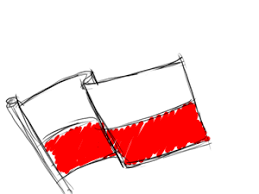 „Ojczyzna - kiedy myślę - wówczas wyrażam siebie i zakorzeniam,
mówi mi o tym serce, jakby ukryta granica, która ze mnie przebiega ku innym,
aby wszystkich ogarniać w przeszłość dawniejszą niż każdy z nas:
z niej się wyłaniam... gdy myślę Ojczyzna - by zamknąć ją w sobie jak skarb.
Pytam wciąż, jak ją pomnożyć, jak poszerzyć tę przestrzeń, którą wypełnia”.Karol Wojtyła (Jan Paweł II)Szkolny Konkurs
Polskiej Poezji Patriotycznej
„Myśląc Ojczyzna”
dla uczczenia 100 - lecia odzyskania niepodległościRegulaminOrganizatorzy:Zespół Szkół im. Jana Pawła II w Grodzisku DolnymCele konkursu:krzewienie i podtrzymywanie wśród dzieci i młodzieży postaw patriotycznych;przypomnienie trudnej drogi Polaków do wspólnoty wolnych narodów;ukazanie dążeń do wolności, walk i zmagań o niepodległość poprzez pryzmat utworów poetyckich;zaakcentowanie niezwykle istotnego dla polskiej poezji wątku patriotycznego;ukazanie piękna polskiej ziemi.Warunki uczestnictwa:Uczestnicy konkursu podzieleni są na trzy kategorie wiekowe: uczniowie szkół podstawowych z klas 1 – 3;uczniowie szkół podstawowych z klas 4 – 6;uczniowie klas 7 – 8 oraz klasy 3 gimnazjum.Długość prezentowanego utworu nie powinna przekraczać 3 min.Przebieg konkursu:Szkolny Konkurs Recytatorski Polskiej Poezji Patriotycznej składa się z trzech etapów: eliminacji klasowych, mających wyłonić trzech uczestników do etapu drugiego;etapu drugiego, kwalifikującego do udziału w finale;finału, mającego wyłonić zwycięzców.Kryteria oceny: dobór i rozumienie tekstu;poprawność i ekspresja wypowiedzi;umiejętność prezentacji i nawiązania kontaktu z publicznością;dykcja oraz opanowanie tekstu.Finał wyłoni zwycięzców: 1,2,3 miejsce oraz trzy wyróżnienia w każdej kategorii wiekowej.Nagrodzeni uczniowie zaprezentują się w czasie uroczystej akademii z okazji Święta Niepodległości.Kalendarium:do dnia 30.09.2018 r. – eliminacje klasowedo dnia 13.10.2018 r. – eliminacje w kategoriach wiekowych,do dnia 30.10.2018 r. – finał.Uczestników oceniać będzie komisja powołana przez Dyrektora Zespołu Szkół. Nagrody:wszyscy uczestnicy konkursu zostaną nagrodzeni oceną z języka polskiego,wszystkim finalistom konkursu zostaną wręczone pamiątkowe podziękowania.Uwaga!    
Konkurs jest wydarzeniem uroczystym. Organizatorzy zwracają się z prośbą do uczestników o stosowny do wydarzenia ubiór.